Galveston Bay Estuary Program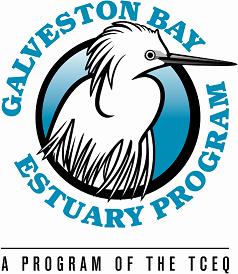 FY 2021 Project ProposalPlease complete the proposal form and submit to the appropriate Subcommittee Coordinator (end of form) by July 22, 2019. No late submittals will be considered for funding.Subcommittee:Project Name:Project Previously Funded by GBEP?		Yes 		No Lead Implementer:Has the interlocal/agency partner agreed to pass-through?	Yes  		No 		N/A Amount Requested:Federal  		State 		No Preference Is the project scalable? 	Amount Requested per year (if applicable):Project Duration:Total Project Cost:Leveraging (in-kind and/or cash):Galveston Bay Plan Actions Implemented:RES-1 		RES-2 		RES-3 		RES-4 	RES-5 		RES-6 		RES-7 		RES-8 		ACS-1   		ACS-2   		ACS-3   Action Plan Outputs Addressed:RES 		ACS 		Other GBP ‘18 Referenceshttps://gbep.texas.gov/ensure-safe-human-and-aquatic-life-use/ https://gbep.texas.gov/protect-and-sustain-living-resources/ https://gbep.texas.gov/engage-communities/ https://gbep.texas.gov/inform-science-based-decision-making/ FY 2021 M&R Subcommittee Identified Priorities: Larval transport within the estuary	 Macroplastics and/or microplastics in water, sediment, and organisms	 Emerging contaminants in water, sediment, and organismsOther Plans Implemented:Objective:Full Project Summary (1,000 words or less):	Project Partners:Latitude/Longitude (Optional):Location:[Insert Map Here if Applicable]Supplemental Photos/Graphics (Optional):[Insert Here]Contact Information:Please Submit Project Proposals (Microsoft Word Only – No PDF’s) by July 22, 2019 to:NRU SubcommitteeLindsey.Lippert@tceq.texas.gov PPE SubcommitteeCynthia.Clevenger@tceq.texas.gov WSQ SubcommitteeChristian.Rines@tceq.texas.gov M&R SubcommitteeKristen.McGovern@tceq.texas.gov